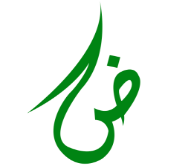 استراتيجيات المعلّم لتقليل قلق الطلاب في تعليم اللغة العربية مهارة الكلام فصل العاشر في المدرسة العالية ابتداء الفلاح للسنة الدراسية 2020-2021Silfia DamayantiIAIN Kudusdamayantisilvia557@gmail.comMiftahul Huda, M.A IAIN Kudus	miftahulhuda@iainkudus.ac.idAbstractThe purpose of this study was to find out how the teacher's strategy in reducing student anxiety in following the tenth grade Arabic subject at Madrasah Aliyah Ibtidaul Falah Samirejo Dawe Kudus. The author uses descriptive qualitative research with three steps, namely observation, interviews and documentation. The research subjects were Arabic language teachers, Counseling Guidance teachers and students at Madrasah Aliyah Ibtidaul Falah Samirejo Dawe Kudus. The results of this study indicate that anxiety is caused because Arabic is a difficult subject to understand so many students complain because they find it difficult to understand the meanings of Arabic vocabulary. In addition, the demand for good grades by parents and teachers is also a cause of anxiety in learning Arabic Maharah Kalam. And the factors behind the anxiety are individual factors, intellectual factors, and student environmental factors. To avoid students' anxiety, the teacher manages students' anxiety about learning maharah kalam in Arabic by providing rational explanations to students why they should learn Arabic. Creating a relaxed and fun learning atmosphere, using supportive psychotherapy, developing a "sense of humor", using a humanistic approach, optimizing counseling and guidance services, developing a fun assessment system that doesn't burden students too much, regulating breathing and mind relaxation to help the student's body relax.Keywords: Strategy, Anxiety, Calm skillsInclude ملخصكان الغرض من هذه الدراسة هو معرفة كيفية استراتيجية المعلم في الحد من قلق الطلاب في متابعة مادة اللغة العربية للصف العاشر في مدرسة العالية ابتداء الفلاح ساميريجو داوي قدس. يستخدم المؤلف البحث النوعي الوصفي بثلاث خطوات، وهي الملاحظة والمقابلات والتوثيق. كان موضوع البحث معلمو اللغة العربية ومعلمي الإرشاد الإرشادي والطلاب في المدرسة العالية ابتداء الفلاح ساميريجو داوي قدس. تشير نتائج هذه الدراسة إلى أن القلق ناتج عن كون اللغة العربية مادة يصعب فهمها ويشكو الكثير من الطلاب لأنهم يجدون صعوبة في فهم معاني المفردات العربية. بالإضافة إلى ذلك، فإن الطلب على درجات جيدة من قبل الآباء والمعلمين هو أيضًا سبب للقلق في تعلم اللغة العربية مهارة كلام. والعوامل الكامنة وراء القلق هي العوامل الفردية والعوامل الفكرية والعوامل البيئية للطلاب. لتجنب قلق الطلاب، يقوم المعلم بإدارة قلق الطلاب بشأن تعلم مهارة كلام باللغة العربية من خلال تقديم تفسيرات منطقية للطلاب لماذا يجب عليهم تعلم اللغة العربية. خلق جو تعليمي مريح وممتع، باستخدام العلاج النفسي الداعم، وتنمية "روح الدعابة"، باستخدام نهج إنساني، وتحسين خدمات الإرشاد والتوجيه، وتطوير نظام تقييم ممتع لا يثقل كاهل الطلاب كثيرًا، وتنظيم التنفس واسترخاء العقل لمساعدة جسم الطالب على الاسترخاء.الكلمات المفتاحية:  استراتيجيات، قلق، مهارة الكلامAbstrakTujuan  penelitian ini untuk mengetahui bagaimana strategi guru dalam mengurangi kecemasan siswa dalam mengikuti mata pelajaran bahasa Aab kelas sepuluh di Madrasah Aliyah Ibtidaul Falah Samirejo Dawe Kudus. Penulis menggunakan penelitian kualitatif deskriptif dengan tiga langkah yaitu: Observasi, Wawancara dan dokumentasi. Subjek penelitiannya adalah guru Bahasa Arab, Guru Bimbingan Konseling dan siswa siswi di Madrasah Aliyah Ibtidaul Falah Samirejo Dawe Kudus. Adapun hasil penelitian ini menunjukkan bahwa kecemasan disebabkan karena Bahasa Arab  adalah pelajaran yang sulit dimengerti sehingga siswa banyak yang mengeluh karena merasa kesulitan untuk memahami arti-arti kosakata bahasa Arab. Selain itu tuntutan untuk mendapat nilai yang baik oleh orang tua dan guru juga menjadi penyebab kecemasan dalam pembelajaran maharah kalam bahasa Arab. Dan yang menjadi faktor yang melatar belakangi kecemasan adalah faktor individu, faktor intelektual, dan faktor lingkungan siswa. Untuk menghindari adanya kecemasan siswa, Guru mengelola kecemasan siswa terhadap pembelajaran maharah kalam bahasa arab dengan memberikan penjelasan yang rasional kepada siswa mengapa mereka harus belajar bahasa Arab.  Menciptakan suasana belajar santai dan menyenangkan, menggunakan psikoterapi jenis suportif, mengembangkan “sense of humor”, menggunakan pendekatan humanistik, mengoptimalkan pelayanan bimbingan konseling, mengembangkan sistem penilaian yang menyenangkan tidak terlalu membebani siswa, mengatur relaksasi pernafasan dan pikiran untuk membantu tubuh siswa menjadi rileks.Kata kunci:  Setrategi, Kecemasan, Ketrampilan kalamمقدمة	بعبارات بسيطة، يمكن تفسير اللغة كأداة لنقل شيء يتبادر إلى الذهن. إختار أحدهما: ومع ذلك أو، علاوة على ذلك، تعد اللغة أداة للتفاعل أو أداة للتواصل، بمعنى أداة لنقل الأفكار أو الأفكار أو المفاهيم أو المشاعر.	استجابة لتطور عصر تقدم بشكل متزايد، أصبح التمكن من أكثر من لغة جانبًا عاليًا جدًا. يسعى الكثير من الناس إلى تحقيق هدف تعلم لغة أجنبية من سن مبكرة، من المدرسة الابتدائية إلى الكلية.	تنص اولين نوهى (2012) على أنه قبل تعلم لغة أجنبية ، يجب أن يكون لدى الشخص خبرة لغوية، وهي لغة التواصل بين الوالدين والمجتمع المحيط، والتي تسمى عادةً اللغة الأم. تعتبر اللغة الأم عاملاً مثبطًا للشخص لتعلم لغة أجنبية أو لغة ثانية بسبب الاختلافات في صوت الحروف والمفردات والجمل والقواعد وما إلى ذلك بين اللغة العربية واللغة الأم (الإندونيسية).	تعليم اللغة أجنبية ، وخاصة العربية ، لمن لم يدرس قط سيواجه صعوبات مقارنة بمن درس. بالإضافة إلى ذلك ، وبسبب وصمة العار لدى عامة الناس، فإن اللغة العربية صعبة من الناحية النحوية والمفردات. يتطلب تعليم اللغة العربية للمبتدئين والمتقدمين مزيدًا من التفكير والطاقة لفهمها، خاصة عند مواجهة مؤشرات الإنجاز في عملية تعليم اللغة العربية، يمكن أن تظهر التأثيرات العاطفية ومشاعر القلق أو القلق.	وفقًا لما قاله ممدوخ بوديمان (2015) عند مواجهة المواقف والشروط المطلوبة للقدرة على استخدام اللغة العربية بشكل صحيح وصحيح. بشكل غير مباشر، هناك شعور بالقلق والخوف والقلق من حدوث أخطاء ونطق أو صعوبات في فهم اللغة والقواعد، مما يتسبب في آثار نفسية، وهي الخوف والقلق لدى الطلاب.	يعد تعليم لغة ثانية بالإضافة إلى لغة أجنبية مهمة طويلة ومعقدة. تعلم اللغة ليس سلسلة من الخطوات السهلة التي يمكن برمجتها في دليل سريع. توجد العديد من المشاكل لدرجة أن دورات اللغة الأجنبية غالبًا ما تكون أرضية تدريب غير كافية لتعلم اللغة الثانية بنجاح. قليل من الناس يتقنون لغة أجنبية فقط في حدود الفصل الدراسي.	علاوة على ذلك، فإن التحدث أمام الجمهور وأمام الجمهور الذي يعتبر أشخاصًا مهمين، يعتبر بالنسبة لبعض الناس أمرًا سهلاً، ولكن ليس للآخرين. يشعر بعض الناس بالتعذيب والضياع للكلمات عندما يُطلب منهم القيام بذلك. هذه الحالة هي مظهر من مظاهر القلق من التحدث أمام الجمهور.	يحدث القلق في البيئة المدرسية، خاصة من ذوي الخبرة أثناء عملية التعلم، حيث يشعر العديد من الطلاب بالقلق عند مواجهة مشكلة تجعل من الصعب عليهم التفكير. القلق الذي يحدث عادة هو القلق بشأن المواد المملة، وقتل المعلمين، والأسئلة التي تعتبر صعبة بحيث يكونون كسالى في التفكير والشعور بالقلق حيال القيم التي يحصلون عليها عند تجربة عملية تعليم اللغة العربية.	وفقًا لأسوان زين (2014) يوجد في التعليم عملية تعليم وتعيلم اللغة العربية، والتعليم والتعلم نشاط له قيمة تعليمية. القيم التعليمية تلون التفاعلات التي تحدث بين المعلمين والطلاب. ترجع التفاعلات التي لها قيمة تعليمية إلى أنشطة التدريس والتعلم التي يتم تنفيذها، والموجهة لتحقيق أهداف معينة تم صياغتها قبل تنفيذ التدريس. يخطط المعلم بوعي لأنشطة التدريس بشكل منهجي من خلال استخدام كل شيء لصالح التدريس.	تعطي عملية التدريس والتعلم الأولوية للحوار بين الطلاب والمعلمين. ومع ذلك ، في الممارسة العملية  يشرح المعلم فقط بنشاط ، ويميل الطلاب إلى أن يكونوا سلبيين. حتى نتمكن من معرفة مدى فهم الطلاب للمواد التي تم تقديمها، يوفر المعلم الفرص للطلاب لطرح الأسئلة. إن إعطاء الطلاب الفرصة لطرح الأسئلة شفهيًا ومباشرًا له مغزى كبير. يمكن أن تكون هذه الفرصة أيضًا تمرينًا للطلاب للتحدث والتعبير عن النقد البناء ويمكن أيضًا تحسين مهارات اللغة الشفوية. بناءً على معرفتهم وخبرتهم، يمكن للطلاب التعبير عن أفكار من مجموعة متنوعة من المعلومات من خلال وصف القرارات وطرح المشكلات.	في تنفيذ عملية التعليم والتعلم، يمكن للمدرس اختيار وتحديد الأساليب والطرق المختلفة وفقًا لقدراتهم، ومحدودية البنية التحتية، وظروف الطلاب. بحيث تكون حالة التعلم أكثر حيوية إذا كانت مدعومة باستخدام طرق التدريس المناسبة بالطريقة الصحيحة. فيما يتعلق بالتعلم ، يجب على المعلمين الحفاظ على الشعور بالقلق في حالة طبيعية (القلق الطبيعي) بمعنى أن القلق يمكن أن يكون حافزًا على الدراسة بجدية أكبر، ولكن يجب التأكيد على أن القلق ليس مفرطًا جدًا.	يُعرَّف القلق أو القلق في اللغة الإنجليزية على أنه الشعور بالتوتر، والخوف من شيء سيحدث، والقلق المرتبط بالجهاز العصبي. القلق المرتبط بتعلم لغة ثانية أو أجنبية، مثل الإنجليزية والعربية، يسمى قلق اللغة الثانية أو الأجنبية (هاشمي عباسي، 2003).	وفقًا لـ Nevid ، Rathus ، Grene ، (2016) ، القلق هو حالة يشعر فيها الشخص بالقلق ويعتقد أن شيئًا سيئًا قد يحدث. القلق هو شعور ذاتي غير سار بل ومهدد، وعادة ما يكون ناتجًا عن أفكار أو مشاعر حول مواقف غير واضحة وغير مؤكدة. تنشأ مشاعر القلق عندما يكون الشخص في موقف يهدد نفسه حيث يشعر بالعجز عن مواجهته.	من التعاريف العديدة التي قدمها الخبراء أعلاه، القلق من التحدث بلغة أجنبية هو شعور بالخوف أو القلق يشعر به الطلاب عندما يتحدثون بلغات أجنبية مثل الإنجليزية والعربية. يمكن رؤية علامات القلق من عدة أمور، وهي: الطلاب الذين يفضلون الصمت أثناء التحدث أو دروس المحاضرة، وأيضًا من عدة أعراض مثل الارتعاش، واضطرابات النوم، وسرعة ضربات القلب، واليدين الرطبة أو الباردة، والصداع.	وفقًا لـ Jatriana (2001) بصرف النظر عن علامات القلق المذكورة أعلاه ، هناك ثلاث مشاكل أساسية ترتبط ارتباطًا مباشرًا بتعلم اللغة العربية في إندونيسيا. أولاً، العوامل اللغوية (العامل اللغاوي) المتعلقة بالجوانب النحوية والنحوية والدلالية والاشتقاقية والمعجمية والصرفية. غالبًا ما يخلق هذا النوع من المشكلات عبئًا نفسيًا على الطلاب لأن كل لغة تولد وتتطور في مؤسسات اجتماعية وثقافية مختلفة.	ثانيًا: العوامل الاجتماعية والنفسية (العامل الاجتمعي والأنفصي). المشكلة التي تبرز في هذا العامل هي أن المعلمين ليسوا معتادين على استخدام اللغة العربية سواء على مستوى الجامعة أو في المدارس أو المدارس الدينية في إندونيسيا. من الناحية النفسية، يبدو أنه لا يوجد شعور بالفخر فيهم (المعلمين والطلاب) لممارسة اللغة العربية في عملية التعلم كلغة تمهيدية أو كلغة اجتماعية يومية.	العامل الثالث هو العامل المنهجي (عامل يختلط بالمنهاج وطرق التدريس). قال موليانتو سوماردي إنه في تدريس اللغات الأجنبية، فإن أحد العوامل التي غالبًا ما تجذب انتباه الناس هو الطريقة المستخدمة. غالبًا ما يتم الحكم على نجاح أو فشل برنامج تعليمي من حيث استخدام الأساليب. هذا لأن الطريقة تحدد المحتوى وكيفية تدريس اللغة. عند تشبيهها بالحرب، تعتبر الطريقة سلاحًا قويًا لتحقيق التنفيذ الناجح للتعلم.	بالإضافة إلى ذلك، تؤثر العوامل الخارجية أيضًا على قلق الطلاب من تعلم اللغة العربية مثل العوامل البيئية الأسرية. يخشى الطلاب من توبيخ آبائهم إذا لم يحصلوا على الإنجاز العربي المنشود. يؤثر القلق على سلوك تعلم الطالب.	هذا البحث مهم لأن القلق حالة نفسية يجب مراعاتها عند تدريس اللغة العربية وتعلمها. في الوقت الحالي، تعتبر اللغة العربية مادة يصعب فهمها بالنسبة لبعض الطلاب بحيث يمكن أن تسبب مستويات قلق الطلاب. يشعر الطلاب بالقلق من القلق الذي يدور باستمرار في حلقة لا نهاية لها من الميلودراما اليومية، وهو القلق الذي سيؤدي إلى القلق التالي وسيعود إلى البداية مرة أخرى.	وفي الوقت نفسه، من حيث المخاطرة بالقلق في تعلم اللغة العربية، يميل معظم الطلاب إلى الشعور بمستويات عالية من القلق، خاصة فيما يتعلق بالتحدث (الكلام). أما بالنسبة للقلق الشديد، مثل عدم الثقة بالنفس، أو الخجل تجاه الأصدقاء، أو الخوف أو القلق إذا أخطأت، أو الخوف أو القلق من الحصول على درجات سيئة، أو الخوف أو القلق من توبيخ المعلم إذا أخطأت، وما إلى ذلك وهلم جرا.ب. البحث طريقة البحث 		يشمل هذا البحث البحث الميداني. ولحصول الباحث على البيانات كان الباحث في موقع البحث وبالتحديد في المدرسة العالية إبتداء الفلاح ساميريجو داوي قدس، كان هذا البحث وصفيًا من خلال الكشف عن الحقائق في مجال المال.	تتكون مصادر البيانات من هذه الدراسة من مصدرين، وهما الأولية والثانوية. البيانات الأولية في هذه الدراسة هي معلمو اللغة العربية ومعلمي الإرشاد الإرشادي و 38 طالبًا، بينما تم الحصول على البيانات الثانوية من الكتب والمجلات المتعلقة بموضوع البحث. مصدر البيانات من المراقبة والتوثيق والمقابلات المتعمقة.نتيجة البحث تعريف القلقالقلق هو شكل من أشكال المشاعر الفردية فيما يتعلق بالشعور بالتهديد أو الاكتئاب بسبب شيء ما. يُعرَّف القلق أو القلق في اللغة الإنجليزية على أنه شعور بالتوتر، والخوف من شيء سيحدث، والقلق المتعلق بالجهاز العصبي (spielberger dikutipoleh Horwitz et al, 1986).وفقًا لأتكينسون (1991)، القلق هو عاطفة غير سارة تتميز بالشعور بالقلق والقلق والخوف. وفي الوقت نفسه، تذكر أنجيلا (۱: 2003) أن "القلق هو شعور بالخوف أو الرهبة أو عدم الارتياح ويعاني بعض الأشخاص القلقين من حالات وفوبيا وإجهاد وحزن وذعر واكتئاب".من عدة تعريفات قدمها الخبراء أعلاه، يمكن استنتاج أن القلق من التحدث هو شعور بالخوف أو القلق يشعر به الطلاب عندما يتحدثون بلغات أجنبية مثل العربية والإنجليزية.قلق التحدثالقلق اللغوي هو شعور بالقلق ينشأ عندما يتعلم شخص ما اللغة العربية. القلق هو عامل رئيسي يمكن أن يعيق عملية التعلم.وفقًا لبيتي (في انوار، 2010) فإن القلق من التحدث هو شكل من أشكال الخوف أو القلق الحقيقي عند التحدث أمام الناس نتيجة لعملية التعلم الاجتماعي. يتأثر قلق التحدث أمام الجمهور بعوامل مختلفة، بما في ذلك عامل الإدراك أو العقلية للفرد نفسه، ونقص الخبرة الفردية، والمطالب الاجتماعية المفرطة التي لا يستطيع الأفراد الوفاء بها، بالإضافة إلى معايير الإنجاز الفردي التي تكون عالية جدًا مع قدراتهم.بينما وفقًا لـ Morrealle و Spitzberg و Barge (Susanti و Supriyantini) يعرّف قلق التحدث على أنه قلق أو خوف مرتبط بالقلق الذي يشعر به في حالة التحدث أمام الجمهور حقيقية أو متخيلة.يذكر روجرز (2004) أن الأعراض في الكلام يمكن تقسيمها إلى ثلاثة جوانب، وهي: الجوانب الجسديةيمكن الشعور بالأعراض الجسدية قبل أن يتحدث الفرد، على سبيل المثال، تسارع ضربات القلب، وارتعاش الركبتين، والشعور بالضيق في الصوت، وتشنجات المعدة عيون دامعة وغيرها.جوانب العمليات العقليةيحدث هذا العرض بشكل عام عندما يظهر الأفراد ويتحدثون، على سبيل المثال عدم قدرة الفرد على تذكر الحقائق بشكل صحيح، ونسيان الأشياء المهمة، وغالبًا ما يكرر نفس الكلمات أو الجمل.الجوانب العاطفيةعادة ما تصاحب الأعراض العاطفية أو تبدأ أعراض العمليات الجسدية والعقلية، على سبيل المثال، الخجل والعجز والخوف والذعر حتى قبل التحدث، ويفقد الأفراد السيطرة عند التحدث.ج. البحث يواجه كل طالب مشاكل وتجارب مختلفة من القلق في تعلم اللغة العربية بمهارات التحدث المختلفة. القلق في تعلم اللغة العربية، وخاصة مهارات التحدث، هو حالة عاطفية مزعجة ناتجة عن التوترات في أعضاء الجسم كرد فعل عام على عدم القدرة على حل مشكلة أو غياب الشعور بالأمان مما يؤدي إلى الارتعاش، تعرق راحة اليد، وسرعة دقات القلب، والعصبية، وعدم القدرة على الكلام، والتوتر، وصعوبة التركيز، والخوف الذي نشعر به أحيانًا بدرجات متفاوتة عند التعبير عن نتائج الأفكار أو التنبؤات أو وصفها أو شرحها أو وصفها من خلال الربط بين الاستجابة وفهم بعضنا البعض. الذي ورد في جملة أو كلمات.فيما يلي أشكال القلق التي يعاني منها الطلاب عند حضورهم مواد اللغة العربية للفصل العاشر في المدرسة العالية ابتداء الفلاح ساميريجو داوي قدس:التعرقأثناء عملية التعلم، أحيانًا ما يعاني بعض طلاب الفصل العاشر في المدرسة العالية ابتداء الفلاح سامريجو داوي قدس من نوع من الاضطراب الناجم عن الضغط الذي لا يمكن للأفراد التغلب عليه. قبل أن يقوم الطلاب بمهارات التحدث في المواد العربية حول المادة، والأحداث التي يتعرضون لها عند التحدث، سوف يعانون من تعرق راحة اليد بسبب القلق الذي يعاني منه هؤلاء الطلاب. في أعراض التعرق، يجب أن يكون الطلاب متوترين بشأن المشكلات التي يواجهونها.ما عاناه طلاب الفصل العاشر في المدرسة العالية ابتداء الفلاح سامريجو داوي قدس، بما يتماشى مع رأي ألبرت باندورا الذي نقله سميت، عبر عن الحالات الفسيولوجية والعاطفية. يمكن أن تؤثر المواقف العصيبة العاطفية على الكفاءة الذاتية. سيتم الشعور بالاضطراب العاطفي والصدمة والقلق العميق والظروف الفسيولوجية الضعيفة التي يعاني منها الفرد كإشارة إلى حدوث حدث غير مرغوب فيه، لذلك تميل المواقف المجهدة والمهددة إلى تجنبها. وكما ذكرت أمينة عكاواتي، نقلاً عن أنغرييني (2010)، هناك ثلاثة أشكال من أعراض القلق التي يعاني منها الطلاب في مواجهة الدروس، وهي الأعراض الجسدية، مثل التوتر أثناء التعلم، والتعرق العصبي، والارتعاش أثناء التعلم. وبالتالي، بعد أن يرى المعلم هذه الأعراض، من المأمول أن يتمكنوا من التفكير في مشكلة أعراض التعرق ورؤية مشكلة عملية التعلم على أنها مسألة يجب حلها والقدرة على خلق حالة عاطفية، لذلك أنه في حالة ظهور مزاج إيجابي بعد الحادث، فإن هذه الحالة الإيجابية ستذكرك بالكفاءة الذاتية.الاهتزازالاهتزاز هو علامة على القلق الذي يعاني منه بعض طلاب الصف العاشر في المدرسة العليا ابتداء الفلاح سامريجو داوي قدس، وغالبًا ما يحدث هذا عندما تهتز الأطراف بسبب الخوف والقلق عند مواجهة تعلم اللغة العربية. نتيجة لهذا القلق، غالبًا ما يتصرف طلاب الصف العاشر في المدرسة العليا ابتدال فلاح سامريجو داوي سوسي بالذعر والخوف والعجز الذي يستمر فجأة لعدة دقائق. مع هذا النوع من القلق، من الممكن عادةً تحديد ما هو خطير بوضوح وعلى الرغم من أننا قادرون على تسميته، نشعر أن الشخص الآخر لا يفهم المشكلة التي نواجهها بشكل شبه مؤكد.تحدث نوبات الهلع التي يعاني منها الطلاب بشكل عفوي نتيجة لرد فعل على موقف مرهق. يتماشى هذا مع نظرية فرانك تاليس التي ترجمت من قبل ميتا ساري تجاندراسا أن القلق ينشأ بسبب مواقف معينة تعتبر تهديدًا لأنها تحتوي على واحد أو أكثر من الاحتمالات السيئة، بحيث يمكن أن يعيق اتخاذ القرار ويجعل الشخص غير قادر على القيام بذلك. تحقيق الإنجاز المنشود. في عملية التعلم، غالبًا ما تحدث اضطرابات الهلع مع ظهور أعراض مرتجفة، لذلك يولي المعلمون مزيدًا من الاهتمام لطلابهم حتى يمكن حل هذه الأعراض على الفور. كما هو الحال مع Lazarus و Spielberger، المذكورين في Kendall  القلق غير الطبيعي هو القلق الذي يسبب المشاعر والسلوك. وكما ذكرت أمينة عكاواتي، نقلاً عن أنغرييني (2010)، هناك ثلاثة أشكال من أعراض القلق التي يعاني منها الطلاب في مواجهة الدروس، وهي الأعراض الجسدية، مثل التوتر أثناء التعلم، والتعرق العصبي، والارتعاش أثناء التعلم. توقف الكلامأثناء عملية التعلم، غالبًا ما يعاني بعض طلاب الصف العاشر في المدرسة العالية ابتداء الفلاح ساميريجو داوي قدس من أعراض التلعثم في الكلام في متابعة المواد العربية لأنهم عندما يُطلب منهم التحدث فإنهم يشعرون بالتوتر وسيتوقف حديثهم على الفور ويستأنفوا ما كان يتحدث. حول. في هذه الحالة، يعاني جيلمر وكتابه في علم النفس الإرشادي المترجم من قبل هرطونو من قلق خفيف، أحدهما يتحدث بتردد. يرى الباحثون عملية التعلم عندما يمارس الطلاب مهارات التحدث، فإنهم يظهرون هذه الأعراض، لكن يمكن للطلاب إكمال آرائهم وشرحها حتى تنتهي.يشعر الطلاب بعدم الراحة في التحدث باللغة العربية بسبب القلق الطبيعي، مثل خوف الطلاب من التحدث عنهم بشكل خاطئ وتوبيخ المعلم، والسخرية من قبل أصدقائهم، واعتبارهم معارضين، والتقليل من قبل المعلمين وأصدقائهم، و الشعور بالخجل من أن ينظر إليهم الطلاب الآخرون على أنهم تخلفوا عن الركب. تعد أنماط التفكير السلبي التي تسبب القلق شديدة الاضطراب في عملية التعلم، لذلك يلزم العلاج حتى يكون الطلاب أكثر نشاطًا وليس قلقًا في مهارات التحدث.تنص نظرية جيلمر على وجود نوعين من القلق في اللغة العربية، وهما القلق الطبيعي وغير الطبيعي. القلق الطبيعي هو قلق لا يزال خفيفًا، مما يشير إلى عدم الثقة بالنفس، بينما القلق غير الطبيعي هو قلق مزمن يسبب المشاعر والسلوك غير الفعال. هذا لأن ظروف تفكير الطلاب مختلفة جدًا.تحليل البيانات عن العوامل التي تسبب قلق الطلاب من تعلم اللغة العربية لمهارة كلام عامل الشخصيةشخصية الشخص عندما يختار الناس أن ينمو ويتطور، فإن توجيه المجهول يخلق القلق ولكن هذا القلق يمكن أن يجعل الشخص يحقق النصر وتحقيق الذات. التصورات السيئة لتعلم اللغة العربية لطلاب الفصل العاشر في المدرسة عالية ابتداء الفلاح سامريجو داوي قدس داخل الأسرة، يعتقد معظم الطلاب أن دروس اللغة العربية هي دروس صعبة بناءً على افتراضات الأسرة. وتعززت ذلك من خلال نتائج مقابلات الطلاب الذين قالوا إن عائلاتهم أعطت أيضًا رأيًا بأنه من الصعب تعلم اللغة العربية. إذا سمح لمثل هذه الافتراضات بالاستمرار، فسيؤدي ذلك إلى شعور الطلاب بأنهم مضطرون لتعلم اللغة العربية. وقد تم تعزيز ذلك أيضًا في بحث ليلى فدا نبيهة صُلحة ، الميل إلى سمات الشخصية / القلق. تعتبر سمة القلق انعكاسًا للاختلافات الفردية في الميل إلى الشعور بالقلق، حيث يميل الأفراد إلى رؤية العالم على أنه خطر يهددهم ويعانون دائمًا من حالة القلق لفترة طويلة. يميل الأشخاص الذين يعانون من سمات القلق إلى الشعور بالتهديد أو التهديد أكثر من الأشخاص الذين يعانون من انخفاض في سمات القلق والاستجابة للمواقف المهددة بتقييمات القلق بدرجة أكبر. عامل فكريهذا العامل هو عدم الدقة في فهم مفهوم اللغة العربية الذي يختبره طلاب الفصل العاشر في المدرسة العالية ابتداء الفلاح سامريجو داوي سوسي لأن عقل الشخص مختلف. على سبيل المثال، عند حل المشكلات أمام الفصل، يشعر معظم الطلاب بالقلق عندما يُطلب منهم حل المشكلات أمام الفصل. ويعزز هذا الأمر بناءً على نتائج مقابلة أجرتها عايدة شوفية، طالبة في الصف العاشر بالمدرسة عالية إبتداء الفلاح، قالت إنه عندما طُلب منها إكمال اختبار اجتماعي أمام الفصل، فإن القلب ينبض بشكل أسرع والتعرق هو أحد خصائص شخص يعاني من القلق. هذا يتوافق مع نتائج البحث الذي أجرته ديبي إستيانتورو، حيث يدرك الطلاب أنهم سيشعرون بالحرج ويفقدون تقديرهم إذا فشلوا في الدراسة والامتحانات.العامل البيئيتحدث العوامل البيئية بسبب البنجارى، والتأثير هو الوالدين والمجتمع المحيط. يتماشى هذا مع بحث ديبي إستيانتورو. أحد أسباب القلق هو الآباء الاستبداديون. يوفر أسلوب التربية الاستبدادية حافزًا للقلق. عندما يعطي الآباء توقعات عالية جدًا لأطفالهم، سيكون هناك ضغط عليهم لتحقيق توقعات والديهم. لذلك، من المتوقع أن يكون الآباء أكثر ديمقراطية في معاملة أطفالهم، بحيث يحدث التواصل الجيد بين الاثنين. بحيث يمكن بين الأطفال والآباء أن يفهم كل منهم الآخر ما يريده وما يشعر به، ويمكن أن يقلل من القلق. بالطبع، في تنفيذ بعض الأنشطة، يلعب دور الوالدين دورًا مهمًا في توفير الحافز، لكن البيئة أقل دعمًا للتعلم. البيئة هي التي تؤثر على عملية التعلم لطلاب الصف العاشر في المدرسة العليا ابتدال فلاح سامريجو داوي سوتشي، إذا كانت البيئة أقل دعمًا للتعلم، فسوف ينتج عن ذلك معلومات غير دقيقة سيحصل عليها الطلاب. ويعزز ذلك نتيجة مقابلة أجرتها عايدة شوفيا، طالبة في الفصل العاشر من مدرسة عالية إبتداء الفلاح، قالت إنها شعرت بعدم التركيز أثناء الدراسة بسبب ظروف الفصل الصاخبة أثناء الدراسة. هذا يتسبب في أن يكون الأطفال شقيين وجامحين ومنحرفين.تحليل البيانات عن إستراتيجية المعلم في تقليل من قلق الطلاب من متابعة تعليم اللغة العربية مهارة الكلامالتعلم هو عملية تغيير، أي تغييرات في السلوك نتيجة للتفاعل مع البيئة في تلبية احتياجاتهم اليومية. في عملية التعلم، يشعر طلاب الصف العاشر بالمدرسة العليا ابتدال الفلاح سامريجو داوي سوتشي بالقلق للتعبير عن أفكارهم شفهيًا. . يمكن أن ينشأ القلق لأنه ناتج عن مواقف وظروف معينة تجعلك تشعر بعدم الارتياح ويمكن أن يحدث دون أن تدرك ذلك بسبب مواقف معينة. ربما ندرك أن القلق يبدو أمرًا طبيعيًا، والواقع أن القلق عادة ما يعاني منه الجميع، ولكن إذا نشأ هذا القلق بشكل مفرط يمكن أن يسبب أفكارًا مضطربة بحيث يمكن أن يكون له تأثير على الصحة الجسدية.الجهود المبذولة للتغلب على قلق الطلاب من تعلم اللغة العربية في مهارة كلام هي كما يلي:خلق جو تعليمي مريح وممتع: يمكن أن يكون التعلم ممتعًا إذا بدأ من إمكانات واهتمامات واحتياجات الطلاب. لذلك، تركز هذه الاستراتيجية على الطلاب حتى يتمكنوا من التعبير عن أنفسهم ويمكنهم القيام بدور نشط في عملية التعلم. وقد تم تعزيز هذا أيضًا في بحث توماس جوكو بريونو سيمبودو، الذي مفاده أن المعلم يجب أن يخلق جوًا مريحًا ووديًا حتى يتمكن من منع أو على الأقل تقليل القلق الذي يعاني منه طلابه. باستخدام العلاج النفسي الداعم، سيكون هذا العلاج الداعم قويًا بما يكفي لتنمية عقول الطلاب، لأن المعلم يقدم الدعم حتى لا يعاني الطلاب من القلق المفرط، ويطورون أنفسهم للتعبير عن أنفسهم في التحدث باللغة العربية. باستخدام العلاج النفسي من النوع السلوكي في هذا العلاج، يعرف المعلم ما الذي يجعل الطلاب يتصرفون بشكل سيء تجاه الطلاب الآخرين، كما لن يميل الطلاب أيضًا إلى المواقف التي يواجهونها. كما هو الحال في بحث فيبي موتيا يوسف، أمام الطلاب، سوف يُنظر إلى المعلم على أنه شخصية مرجعية يمكنها أن تعاقب. لذلك، يجب أن يسعى المعلمون إلى غرس انطباع إيجابي في الطلاب، من خلال الظهور كشخصيات مرحة وودودة وذكية ومتعاطفة ومثالية، وليس مصدر خوف. تطوير "روح الدعابة" في نشاط التطوير هذا، يستطيع المعلم إلقاء النكات حتى لا يشعر الطلاب بالتوتر الشديد بشأن عملية التعلم المستمرة. هذه طريقة واحدة لتوفير الدافع والطلاب سعداء بموضوع اللغة العربية. يمكن تعزيز ذلك من خلال نتائج بحث فيبي موتيا يوسف، خلال أنشطة التعلم يجب أن يكون المعلم قادرًا على تطوير روح الدعابة لنفسه وطلابه، ومع ذلك، يجب أن تظل النكات التي يتم إلقاؤها قائمة على الأخلاق وليس دفع الطلاب في الزاوية. باستخدام نهج إنساني في هذا النهج يمكن للطلاب تطوير الأشياء مع كل من المعلمين وزملائهم الطلاب. عندما يحدث التعلم، يجب أن يكون المعلم أكثر دراية وودية مع الطلاب حتى يشارك الطلاب في التعلم. الفصل العاشر مدرسة عاليه ابتداء الفلاح ساميريجو. يمكن أيضًا تعزيز ذلك من خلال نتائج البحث الذي أجرته فيبي موتيا يوسف، باستخدام نهج إنساني في إدارة العلاقات التي تتسم بالود والود والتسامح والمليئة بالحب والتقدير، سواء مع المعلمين أو مع زملائهم الطلاب. يتجنب المعلم قدر الإمكان استخدام التعزيز السلبي (العقاب) في حالة اتخاذ إجراء تأديبي على طلابه.تحسين خدمات التوجيه والإرشاد في المدارس لتقديم التوجيه الفعال والمساعدة للطلاب الذين يعانون من قلق التعلم، يقوم المعلم أولاً بتشخيص صعوبات التعلم. مع هذه الخدمة، لن يقلق الطلاب بسبب خدمة الإرشاد. يمكن تعزيز ذلك من خلال نتائج أبحاث رديينشح وأصدقائه، يمكن استخدام خدمات التوجيه والإرشاد كقوة أساسية في المدارس لمنع قلق الطلاب والتغلب عليه، كما أن توفر مستشارين محترفين في المدارس أمر ضروري. من خلال مناقشة استراتيجيات المعلم لتقليل قلق الطلاب أعلاه، أضاف الباحث استراتيجيتين لتقليل قلق الطلاب، وهما:تطوير نظام درجات ممتع لا يشكل عبئًا كبيرًا على الطلاب عند التقييم. من خلال توفير الفرص للطلاب لإجراء التقييم الذاتي للمهام والعمل الذي قاموا به. تم تعزيز هذا في بحث رديينشح والأصدقاء، أن تطوير نظام درجات لطيف، أثناء الاختبار، يخلق موقفًا غير متوتر، ولكنه لا يزال يحافظ على النظام والموضوعية. قدم ملاحظات إيجابية أثناء وبعد إجراء التقييم أو الاختبار. تنظيم استرخاء النفس والعقل لمساعدة الجسم على الاسترخاء والقدرة على إيقاف القلق أو نوبات الهلع. تم تعزيز هذا في البحث الذي أجرته أري اغوستينا ستييانعروم الذي نقل عنه (ابي مايو، 1996) إعطاء فكرة الاسترخاء كمحاولة لتعليم شخص ما الاسترخاء. من خلال القيام بالاسترخاء، ستنخفض ردود الفعل الفسيولوجية التي يشعر بها الفرد، بحيث يشعر بالراحة. للأسف، ردود الفعل النفسية تتم عن طريق القضاء على الأفكار والمشاعر السلبية عند التحدث أمام الفصل. الجهود المبذولة للتغلب على هذا القلق، تظهر قدرة الطلاب على حفظ المفردات في الكلام بوضوح عند التحدث أمام الفصل أثناء مادة مهارة كلام وطرح الأسئلة باللغة العربية على المعلم. في الواقع، هناك طالبان يتميزان بخصائص القلق هذه في الفصل الدراسي، حيث يجب أن يكون الطلاب نشيطين على الرغم من استعدادهم الخجل للرد أو أن هناك استجابة للمعلمين أو الأصدقاء الذين يقدمون التعليقات بدلاً من الصمت.هذا لأن الطلاب يخافون من السخرية منهم، قلقون من أنهم يتحدثون بشكل خاطئ، ليسوا متأكدين من قدراتهم. المساعدة البديلة المقدمة للطلاب الذين يعانون من القلق هي توفير الحافز للطلاب. في هذه الإستراتيجية، يتم إجراء تحليل لأفكار العميل في المواقف التي تحتوي على ضغط أو مواقف تسبب القلق. طلاب الفصل العاشر الذين لديهم دافع تعليمي مرتفع هم الطلاب القادرين على الاستجابة بشكل جيد للمواقف التي يواجهونها ويكونون قادرين على التغلب على القلق عندما تعلم اللغة العربية في مهارة كلام. سيكون لدى الطلاب الذين لديهم دافع تعليمي عالي الكثير من الطاقة للقيام بأنشطة التعلم بحيث مع دافع التعلم الموجود في الطلاب، سيحاول الطلاب إجراء تغييرات سلوكية أفضل في تلبية احتياجاتهم. من خلال وجود دافع تعليمي عالي، يكون الطلاب قادرين على التغلب على القلق من التحدث باللغة العربية كتحدي يجب مواجهته لتحقيق النجاح. يمكن للطلاب الذين لديهم دافع تعليمي عالي التغلب على مشاكل القلق التي يمكن أن تتداخل مع عملية تنفيذ التعلم التي يواجهها الطلاب. الدافع هو الخطوة الأولى في حدوث التعلم الجيد لأن التعلم يقال أنه جيد إذا تم تحقيق الأهداف الأولية والعامة والمحددة. على العكس من ذلك، إذا كان لدى الطلاب دافع تعليمي منخفض، فإنهم يميلون إلى الشعور بالقلق عند تعلم اللغة العربية. إذا سمح للقلق بالاستمرار، فسيؤدي ذلك إلى عدم حل المشكلات التي يواجهها الطلاب، بحيث لا يتمكن الطلاب من التحكم في أنفسهم. سيرى الطلاب مهارات التحدث لديهم علوى أنها إحراج لأنفسهم لأنها بالطبع ستخيفهم. نتائج هذه الدراسة مدعومة بنظرية ماسلو، الدافع هو الدافع الأساسي الذي يدفع الشخص إلى التصرف. هذا الإلحاح في الشخص الذي يدفعه إلى فعل شيء وفقًا للاندفاع فيه. لذلك، فإن ارتباط شخص ما بناءً على دافع معين يحتوي على موضوع وفقًا للدافع الأساسي. ووفقًا لماسلو، "إذا أمكن تلبية الاحتياجات في مرحلة معينة، فإن الاحتياجات الأعلى التالية ستكون قوية جدًا".أما بالنسبة لترتيب الاحتياجات الفردية وفقًا لنظرية ماسلو فهو كالتالي: "(1) الاحتياجات الفسيولوجية، (2) الحاجة إلى الأمان، (3) الحاجة إلى أن تكون مقبولًا ومحبوبًا، (4) الحاجة واحترام الذات، (5) الحاجة إلى إدراك الذات." عد منحهم الدافع للتعلم، يمكن ملاحظة أن الطلاب يعانون في البداية من القلق عند تعلم اللغة العربية في مدرسة مهارة كلام، ويصبحون مسترخين عندما يمنح المعلم الطلاب الفرصة للتحدث باللغة العربية.من خلال الجهود المذكورة أعلاه، من المأمول أن يتمكن الطلاب من تجنب أشكال مختلفة من القلق وأن يتمكنوا من النمو والتطور إلى أفراد يتمتعون بصحة جيدة جسديًا ونفسيًات، والتي بدورها يمكن أن تظهر إنجازًا تعليميًا فائقًا.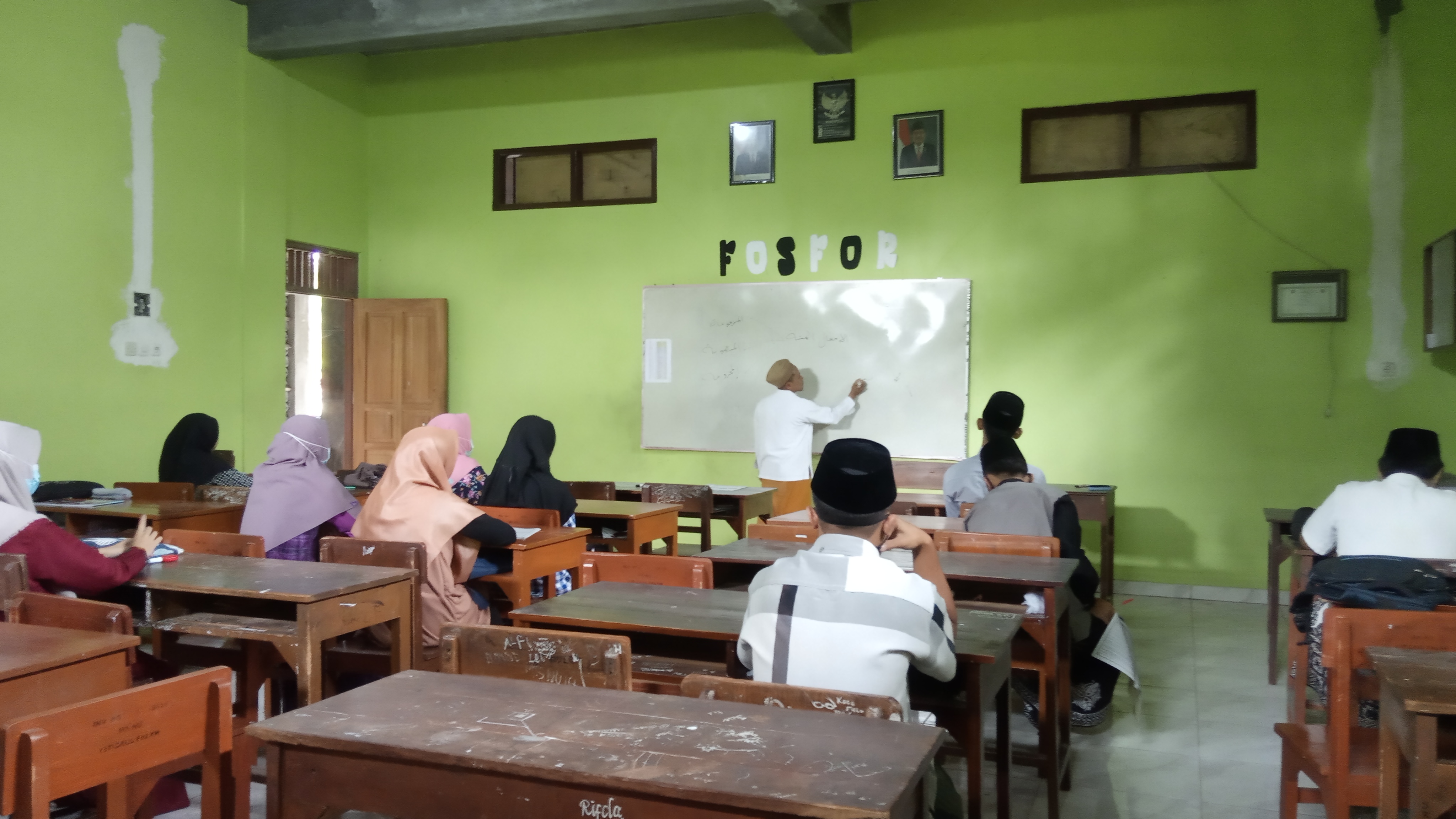 الصورة 1. تعليم اللغة العربية مهارة الكلام في الفصل العاشر ج. الخلاصة بناءً على نتائج البحث التي تم وصفها في الفصل السابق يمكن للباحث استخلاص الاستنتاجات التي، أشكال القلق التي يعاني منها الطلاب عند المشاركة في تعليم الفصل العاشر لمهارة كلام العربية في المدرسة العالية ابتداء الفلاح ساميريجو داوي قدس، وهي الحالات العاطفية المؤسفة الناجمة عن التوترات في الأعضاء الداخلية للجسم كرد فعل عام لعدم القدرة على ذلك. مواجهة مشكلة أو انعدام الأمن مما أدى إلى الارتعاش، تعرق راحة اليد، وسرعة دقات القلب، والعصبية، وعدم القدرة على الكلام، والتوتر، وصعوبة التركيز، والخوف الذي نشعر به أحيانًا بدرجات متفاوتة عند التعبير عن نتائج الأفكار، وشرحها، وتعرضها، ووصفها، عن طريق الربط بين الاستجابات، وفهم بعضنا البعض. في الجمل أو الكلمات.والعوامل التي تسبب قلق الطلاب من تعلم مهارة كلام العربية للفصل العاشر في المدرسة العالية ابتداء الفلاح ساميريجو داوي قدس، عوامل الشخصية، تدني احترام الذات لدى الطلاب تسبب عدم القدرة على السيطرة على الإحباط والعار والترهيب. عامل فكري، عامل مساهم قوي هو عدم القدرة على فهم المفاهيم العربية، وعدم الدقة في أساليب التعلم والشك الذاتي في القدرات. العوامل البيئية، وتعتمد هذه العوامل على نوعين. أولا شيء هو الآباء، حيث تكون توقعات وتصورات الوالدين قوية جدًا جدًا. ثانيا هو التجارب السلبية مع الفصل، مثل عدم كفاية الكتب المدرسية وعدم كفاءة مدرسي اللغة العربية.وما توفر استراتيجية المعلم في الحد من قلق الطلاب من المشاركة في تعليم الفصل العاشر لمهارة كلام العربية في المدرسة العالية ابتداء الفلاح ساميريجو داوي قدس الدافع، مع تحفيز الطلاب على التغلب على القلق عند التحدث باعتباره تحديًا يجب مواجهته لتحقيق النجاح. تهدف جهود التغلب على القلق في دروس اللغة العربية إلى خلق جو تعليمي مريح وممتع، وتنمية روح الدعابة، واستخدام نهج إنساني، وتحسين خدمات التوجيه الإرشادي.قائمة المراجعAndrade, Melvin, and Kenneth Williams. “Foreign Language Learning Anxiety in Japanese EFL University Classes: Physical, Emotional, Expressive, and Verbal Reactions.” Sophia Junior College Faculty Journal 29, no. January 2009 (2009): 1–24.Bayhaqi, Zaini Achmad, Murdiana Sitti, Ridfah Ahmad. “Metode Expressive Writing Untuk Menurunkan Kecemasan Berbicara Di Depan Umum Pada Mahasiswa.” Psikoislamedia Jurnal Psikologi 2 nomor 2, no. ISSN: 2548-4044 (2017): 1–9.Budiman, Mamdukh. “Kecemasan Berbahasa Asing (Bahasa Arab).” Lensa: Kajian Kebahasaan, Kesusastraan, Dan Budaya 5, no. 2 (2015): 1–45.Bukhori, Baidi. “Kecemasan Berbicara Di Depan Umum Ditinjau Dari Kepercayaan Diri Dan Keaktifan Dalam Organisasi Kemahasiswaan.” Jurnal Komunikasi Islam 6, no. 1 (2016): 158–86. Efl, D A N Asing, Thomas Joko, and Priyo Sembodo. “DALAM PEMBELAJARAN BAHASA INGGRIS SEBAGAI BAHASA KE-2 ( ESL) Pendahuluan Para Ahli Bahasa Sejak Lama Tertarik” 2 (2018).Ekawati, Aminah. “Pengaruh Kecemasan Terhadap Hasil Belajar Matematika Siswa Kelas VII SMPN 13 Banjarmasin.” Math Didactic: Jurnal Pendidikan Matematika 1, no. 3 (2015): 164–69. https://doi.org/10.33654/math.v1i3.16.Istiantoro, Debi. “Identifikasi Faktor Penyebab Kecemasan Akademik Pada Siswa Kelas XI Di SMA Negeri 3 Bantul.” Jurnal Riset Mahasiswa Bimbingan Dan Konseling 4, no. 10 (2012): 626–36. Rizki Parahita Anandi. “Tingkat Kecemasan Berbicara Bahasa Arab Dikalangan Pelajar Sebuah Universitas Di Jawa Tengah.” Lisania 1, no. 4 (2017): 1–19. Rudiansyah , Amirullah, Muhammad Yunus. “Upaya Guru Dalam Mengatasi Kecemasan Siswa Dalam Menghadapi Tes (Pencapaian Hasil Belajar) Siswa Di Smp Negeri 3 Banda Aceh.” Jurnal Ilmiah Mahasiswa Pendidikan Kewarganegaraan Unsyiah 1 (2016): 96–109.Sadirman. Interaksi Dan Motivasi Belajar Mengajar. Jakarta: Rajawali Pers, 2003.Sari Wahyuning, Permainan, Tepat Pasanganmu, Pada Peserta, Didik Kelas, X I Ipa- Man, Izzatun Nisa, and Retno Purnama Irawati. “Journal of Arabic Learning and Teaching” 4, no. 7 (2015): 36–40.Setianingrum, Agustina Ari. “Upaya Mengurangi Kecemasan Berbicara Di Depan Umum Menggunakan Teknik Relaksasi.” Jurnal Bimbingan Konseling 1 (2015): 1–12.Solehah, L. “FAKTOR-FAKTOR PENYEBAB KECEMASAN SISWA Laila Fida Nabihah Solehah Jurusan Bimbingan Dan Konseling , FIP Universitas Negeri Jakarta FACTORS CAUSING STUDENT ’ S ANXIETY TO FACE NATIONAL EXAMI-.” Perspektif Ilmu Pendidikan 25, no. April (2012): 16–32. Tanveer, Muhammad. “Investigation of the Factors That Cause Language Anxiety for ESL / EFL Learners in Learning Speaking Skills and the Influence It Casts on Communication in the Target Language . By,” no. June (2007): 1–92.Tallis, Frank, Mengatasi Rasa Cemas. Jakarta: Meitasi Tjandrasa, penerjemah. Arcan Ulin, Nuha. Metodoligi Super Efektif Pembelajaran Bahasa Arab. Yogyakarta: Diva Press, 2020.Yusuf, Feby Meuthia. “KETERAMPILAN BERBICARA BAHASA INGGRIS (Second Language Anxiety Strategy and Controlling Nervousness in Teaching Speaking to EFL Students ) Feby Meuthia Yusuf Faculty of Letters of Ekasakti University Abstract Anxiety Does Not Always Necessarily Affect La,” n.d., 1–18.Zain, Aswan dan Syaiful Bahri Djamarah, Strategi Belajar Mengajar. Jakarta: Rineka Cipta, 2014.Zheng, Ying. “Anxiety and Second/Foreign Language Learning Revisited.” Canadian Journal for New Scholars in Education 1, no. 1 (2008): 1–12.       Arabia                                   Jurnal Pendidikan Bahasa ArabE-ISSN: 2502-2482P-ISSN: 2085-644XDOI : 10.21043/arabia.v12i1.4120https://journal.iainkudus.ac.id/index.php/Arabia/index